МБУ ДО «СЮТ»г.Каменск-ШахтинскийПринята на Метод.советеПротокол № ____   от  ____________Методическая разработкаБеседа на тему: «Как стать другом для своего ребенка»(приложение к программе «Работа с родителями»)Автор: методист МБУ ДО «СЮТ»   Орехова Э.А.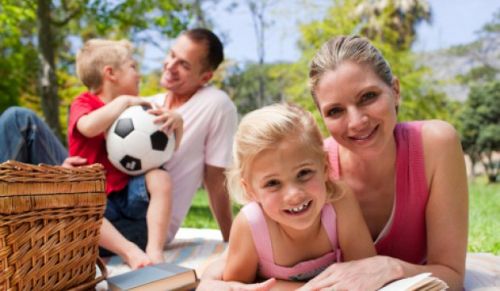 2015-2016гг.Пояснительная запискаТы, отчий дом, являешься основой всякого истинного естественного воспитания человека. Отчий дом, ты – школа нравов и государства.                                           И. ПесталоцциЦель: интеграция воспитательных усилий семьи и школы в формировании подрастающей личности.Задачи:1. Расширить психологические знания родителей.2. Помочь наладить отношения детей и родителей в семье.3. Дать возможность родителям поделиться своим опытом воспитания детей и подростков.Методические рекомендации: Методическая разработка «Как стать другом для своего ребенка» может использоваться педагогами во всех объединениях первого и второго года обучения. Беседа является приложением к программе «Работа с родителями».Ход беседыВы стали замечать, что ваш ребенок отдаляется от вас. Раньше он мог часами играть с вами, а сейчас играет сам или предпочитает общество друзей. Действительно, взрослея, наши дети стараются отделиться от нас, тем самым показать, что они тоже становятся взрослыми и самостоятельными. Но помощь и понимание нужны им, как никогда раньше, психологически они еще в ней нуждаются, сами не понимая того. Как не потерять доверие в глазах своего ребенка и не упустить момент, когда ему нужна будет ваша помощь или совет? Ответ прост: станьте лучшим другом своему ребенку!1. "Ребенок — не ваша собственность, он — гость в вашем доме,"- так гласит древняя индийская мудрость. Не ущемляйте своего ребенка в свободе выбора, он такой же человек, как и вы, только немного меньше и неопытней в жизни. Чрезмерная опека и контроль могут отрицательно повлиять на ваши взаимоотношения. Старайтесь доверять своему ребенку, если он в чем-то не прав, объясните ему тактично и без лишних эмоций, что его выбор может оказаться неправильным. Запомните, что из вашего маленького сокровища в дальнейшем должен вырасти социально адаптированный к жизни человек, со своей точкой зрения, авторитетом и целью в жизни.2. Умение слушать по-настоящему - одно из главных способов взаимопонимания между родителями и детьми. Вспомните, когда вы последний раз вслушивались в то, о чем вам рассказывает ваш ребенок? Будь то какая-то бытовая проблема или ссора с подружкой из-за игрушки, которую не удалось поделить, когда вы мысленно вникали в его мелкие проблемы? По себе могу сказать, что очень часто, когда времени катастрофически не хватает из-за домашних дел, детские разговоры пропускаешь «мимо ушей», и это не признак того, что вы плохой родитель, это простые реалии жизни. Старайтесь отбрасывать все дела, когда ребенок приходит к вам поговорить или рассказать что-то, если совсем нет возможности в данную минуту его внимательно выслушать, объясните ему, что через пару минут сами придете к нему поговорить. Ни в коем случае не оставляйте разговоры ребенка без внимания: сейчас он рассказывает вам о своих мелких проблемах, а в дальнейшем сможет рассказать и попросить помощи или совета в более значимых жизненных вещах.3. Рассказы детям о своей работе смогут повлиять на выбор его профессии. Во-первых, будет способствовать подготовке ребенка к будущему выбору и вообще — к реальной жизни. Во-вторых, родители тем самым приоткроют для детей еще одну грань своей личности. Пусть знают, что мы не просто мамы и папы, но еще и начальники, подчиненные, коллеги. Пусть узнают, как их родители делают разные полезные вещи, как зарабатывают деньги. Ну и наконец, такого рода откровенность со стороны родителей будет способствовать ответной откровенности со стороны детей, что особенно важно, когда дети приближаются к подростковому возрасту.4. Совместные игры с ребенком - еще один способ наладить контакт. Уже не одним исследованием доказано, насколько важны регулярные игры для ребенка: именно игры дают детям основы жизненного опыта, который потом находит применение в повседневной жизни. Дети учатся действовать сообща и полагаться друг на друга; генерировать новые идеи и развивать творческое мышление; расслабляться, а также действовать в условиях напряжения; концентрироваться; переживать как победы, так и поражения; разрабатывать и придерживаться определенных правил. Если ваш ребенок совсем маленький, то подойдут игры по возрасту, ну а если подросток, то с ним можно весело поиграть в более сложные интеллектуальные игры. Учитесь возвращаться назад в детство и снова становиться ребенком, ведь резвиться со своим чадом очень весело и приятно.5. "Взрослые произошли от детей. Если поскрести любого взрослого, там у него внутри ребенок,"- известный детский писатель Григорий Остер. Делитесь со своим ребенком воспоминаниями о своем детстве. Расскажите, с какими игрушками вы игрались в детстве, какую из них больше всего любили и почему. Вашему ребенку нужно осознать тот факт, что мама и папа тоже когда-то были такими, как он сейчас, испытывали похожие чувства, сталкивались с теми же проблемами, для ребенка совсем не просто. Знание помогает пониманию, понимание помогает прощению.6. Помогите ребенку побороть его страх. Вспомните, чего вы боялись в детстве? Может темноты, приведений или злых ведьм? Есть ли у вашего ребенка подобные страхи? Единственный способ узнать об этом, поговорить с ним. Именно вы лучше кого-либо сможете помочь своему чаду истребить всех злых ведьм, домовых и гномов, которые прячутся под его кроваткой. Если вашему ребенку 5-6 лет, то для избавления от его страха можно вместе придумать какой-то ритуал. Допустим, положить волшебного мишку или куклу вместе с ним в кроватку на ночь, который будет охранять его сон. Очень важно, чтобы ваш ребенок мог открыто рассказать вам о том, чего боится. Если же ребенок старше и страхи совеем другие, вы должны научить его контролировать свои эмоции и анализировать, то, что его беспокоит.7. Совместные дела укрепляют семейные отношения. Занимайтесь со своим ребенком общими делами, пусть это будет творчество или планы и мечты о предстоящем отдыхе, подумайте вместе над тем, что подарить папе на 23 февраля. Попросите ребенка о помощи в приготовлении семейного ужина, потом за столом расскажите всем членам семьи, что ужин помогала готовить вам дочь. Главное, чтобы ребенок с удовольствием делал порученное ему дело, если же ребенок отказывается помогать, не настаивайте на этом. Может сегодня он не в настроении для этой работы, а завтра сам предложит вам свою помощь.8. Будьте надежной опорой для своего ребенка. Бывает такое, что нам совсем не понятны поступки наших детей. Например, ваш ребенок ударил другого ребенка или порезал ножницами рубашку папы. Не спешите его сразу ругать и наказывать, сначала разберитесь, почему он так поступил. Может ему просто не хватает вашего внимания, и, порезав рубашку папы, он хочет привлечь его к себе, странным способом, но все же. Или ударив ребенка в саду, он просто защитил себя или дал сдачу. Слушайте своего ребенка и верьте его словам, главное чтобы он знал, что вы ему верите, и тогда он не будет вас обманывать.9. Уважайте ребенка, как взрослого. Давайте своему ребенку участвовать в принятии семейных решений, куда переставим шкаф или куда отправимся на выходные. Он должен ощущать себя в семье равноправным ее членом. Прислушивайтесь к мнению ребенка. Если поступили неправильно по отношению к нему, обязательно извинитесь, как бы сделали и со взрослым человеком.10. И самый главный совет - любите свое чадо, каким бы оно порой вредным и непослушным ни было. Любовь - это самая большая потребность для всех детей без исключения. Именно родительская любовь и вера формирует у ребенка уверенность в себе, чувство собственного достоинства.Главное в отношениях с ребенком не откупаться дорогими игрушками и вещами, извиняясь пред ним за свою постоянную занятость. Покупая ему красивую книгу, музыкальный синтезатор, фломастеры или компьютер вы ни в коем случае не сделаете его счастливее или удачливее в жизни. Ведь никакие игрушки и новомодные гаджеты не смогут заменить материнское тепло и ласку, отцовский добрый совет и поддержку.Родители должны помнить, что ребенок воспитывается не только и не столько в процессе проводимых специально занятий, сколько всем укладом жизни семьи, той нравственной, духовной, социальной атмосферой, которая царит в ней, характером и системой взаимоотношений между родителями, родителями и детьми. Здесь все имеет значение: как разговаривают отец с матерью, что и как они говорят об окружающих, своей работе и сослуживцах, родственниках и знакомых, какой порядок поддерживается в доме, как относятся к своим обязанностям и многое другое, из чего состоит жизнь семьи.Детство – это время, когда мы не только воспитываем наших детей, но и выстраиваем свои отношения с ними. И если мы не смогли в детском и отроческом возрасте стать душевно и духовно близки с ними, потом сделать это будет очень и очень трудно.ЛитератураСухомлинский В.А. Как воспитать настоящего человека. — М., «Педагогика», 1989.Фридман Л.М., Кулагина И.Ю. Психологический справочник учителя. -М., «Просвещение», 1991.Психологические тесты. Под ред. А.А. Карелина: в 2-х т.-М.; «ВЛАДОС», 1999.ПриложениеДискуссия по предложенным ситуациямСитуация 1. Вы пришли с работы усталая, а Ваша дочь устроила беспорядок в комнате, на кухне и не собирается убирать за собой.Ваши действия:А) Из-за того, что ты здесь устроила, завтра не пойдешь в кино.Б) Я разрешу тебе пойти на дискотеку, если ты сейчас же наведешь порядок в комнате.В) А я иду сегодня с работы усталая и думаю, как замечательно бы было, если бы ты прибралась в квартире.Г) Давай уберем в комнате, чтобы легко думалось, а потом обсудим, что будем делать в выходные.Д) Я знаю, что ты у нас быстрая на подъем, когда захочешь, все делаешь быстро.Ситуация 2. Ваш сын сидит за подготовкой домашнего задания довольно продолжительное время, Вы заглядываете к нему в комнату и обнаруживаете, что он просто «витает в облаках».Ваши действия:А) Если ты будешь быстро и хорошо выполнять домашние задания, я буду давать тебе деньги на карманные расходы. Смотри, так ты много не заработаешь!Б) Учеба – твой долг. Если не будешь выполнять домашние задания, не сможешь окончить школу и поступить в университет.В) А ну-ка быстро за уроки! Через полчаса приду и проверю, как ты справился!Г) Ну-ка попробуй сам распределить, сколько тебе нужно времени на математику, на русский язык, на устные задания, а потом посмотрим. Сумеешь ли ты уложиться в это время.Д) (удивленно) Как, час прошел, а ты еще и не начиналСитуация 3. Вы узнали, что Ваш сын проводит время с ребятами, которые гораздо старше его. Они не знают, чем заняться и просто слоняются повсюду.Ваши действия:А) Я запрещаю тебе водить дружбу с этими ребятами! Они старше тебя и кто знает, что у них на уме!Б) Завтра ты встанешь в 6.30, потом я сама отведу тебя в школу, после занятий заберу тебя и будешь сидеть дома под моим присмотром!В) Ты уверен, что это твой круг общения и эти друзья будут нужны тебе в будущем?Г) Ты – общительный человек и сможешь подружиться с кем ты захочешь и найти друзей, с которыми можно интересно и полезно проводить время.Д) Ты уверен, что эти друзья подходят тебе?Ситуация 4. Вы заметили, что Ваша дочь лжет: говорит, что на уроке ее не спрашивали, а домашние задания не задают.Ваши действия:А) Если ты будешь меня обманывать, я буду каждый день звонить твоим одноклассникам и узнавать, какие оценки ты получила. Пусть тебе будет стыдно!Б) Я требую, чтобы ты прекратила лгать!В) Я знаю, что ты искренний человек и хочу, чтобы ты не боялась говорить мне правду, какой бы она ни была.Г) Ты должна прекратить мне лгать, ведь я все равно узнаю правду. Люди тоже перестанут доверять и прекратят общаться с тобой.Д) Сегодня слышала разговор детей из вашего класса. Сегодня все получили оценки. Я знаю, что задание было сложным. Интересно, как ты справилась с ним?Предварительное тестирование учащихся о взаимоотношениях родителей и детей.Выбери тот ответ, который соответствует реальным ситуациям твоей жизни.1) Если ты получишь плохую оценку, то:А. Ты сразу расскажешь об этом родителям;Б. Ты расскажешь об этом, но дождешься удобной минуты;В.Ты вообще об этом не расскажешь.2) За плохую отметку тебя:А. Отругают;Б. Посочувствуют;В. Накажут3) Если тебя родители ругают, то ты будешь:А. Молчать;Б. Доказывать свою правоту, даже если ты не прав;В. Оправдываться4) Если тебя накажут несправедливо, ты:А. Согласишься с этим;Б. Промолчишь;В. Будешь доказывать свою правоту.5) Если тебя обидели ты своих обидчиков:А. Простишь, если они поросят прощения;Б. Молча проглотишь обиду;В. Накажешь своих обидчиков при удобном случае.6) Если у тебя плохо на душе, ты обратишься к:А. Родителям;Б. Друзьям;В. Посторонним людям